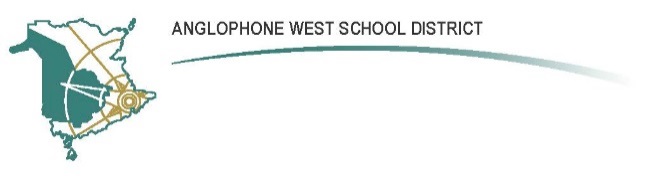 BLISS CARMAN MIDDLE SCHOOL615 Kimble DriveFredericton, NBE3B 0N4Parent School Support Committee MINUTESMonday November 30, 2020	6:30pmVirtual TEAMSCall to order – Time: 6:32pm by Dale ChisholmApproval of the agendaMotion: Amber BishopSeconded: Susan GainesApproval of the minutes from previous meeting (October)Motion: Angela D’EntremontSeconded: Dale ChisholmBusiness arising from the past minutes - NoneNew businessWill Bliss begin band after we are out of the Orange stage?Chantal spoke with Mme Clark before the COVID-19 Orange Phase was announced for the Fredericton area and it was decided that band would not occur this year. With all the new and changing expectations for teachers accompanied by a longer day (out at 3:50 so band would take them even later), it was felt and agreed that this would be a lot to ask. The intention is not to move forward with band this year. Correspondence – NoneNo updates on the DEC representativeDale confirmed that the PSSC members received the emails from District; no one attending indicated they were putting their name forward.Principal’s report: (see attached)Dale asked for clarification on how purchasing meals from Chartwells works. You can create an account online in which you put money into for your child(s) use and as it is claimed the balance is reducedYou can go online and directly purchase a meal; the child then goes to the cafeteria to request it - their name is on a list.Teacher’s report:  (see attached)  Cyber Titans was really popular; hoping to be able to get more students involved in the future as the spots were filled quicklyClarification requested, due to winter and wetter months ahead, about the designated spot of wet items – boots, coats, etc. Items will be placed in lockers, books and other items will be taken into the classroom. Reverse of previous years.Home & School report: None (Mak)no formal reportWith no fundraising it has been quiet on the H&S front; only meeting when needed. Purpose has been to fundraise and to support our teachersWish list support – was fulfilled this fall due to early closure in the 2019-2020 calendar year from COVID-19. The plan is to have another ask in the spring of 2020.Parent communication: NoneOther businessParent teacher interviews this weekNot normal for the PSSC meetings to be this short; side chat is minimized with virtual but good information for the new members to be aware of and to plan on a 1 hour duration.Date of Next MeetingsNo meeting will be held in December 2020Next meeting will be on January 18, 2021Action Item: Chantal to send Microsoft Teams inviteNovember 30, 2020o December - noneo January 18, 2020o February 22, 2020o March 29, 2020o April 26, 2020o May - noneo June – hold off on scheduling date at the moment due to situation being fluidAdjournment – Time: 7:01Motion: Susan GainesSeconded: Amber BishopPSSC Members Present:Dale Chisholm (chair), Cam Barnhill (vice chair), Charlotte Burhoe (secretary), Amber Bishop,Angela D’Entremont, Maksoud ChowdhuryNatalie Holder, Susan GainesOthers: Gretchen Murray (teacher)PSSC Members Regrets:School/DEC Representation Present:Chantale Cloutier, Principal School/DEC Representation: None